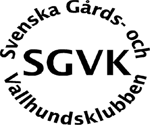 Underlag för ekonomisk ersättning Ersättning för uppdrag och annat utläggErsättning för reseutlägg, samtliga kvitton skall bifogasAktivitet - ortDatumNamnGatuadress/motsvPostnummerOrtE-postE-postPersonnummerBankkonto inkl clearingnummerPlusgiro-/bankgirokontoBelopp, krDomararvodeRingsekreterare-/skrivararvodeFunktionärs- & annat arvodeÖvrig ersättning (specificeras)ParkeringDatumResa från-tillResa från-tillBelopp, krAntal km 121Totalsumma    Signatur’DatumAttestDatum